                   Министерство культуры Ростовской области 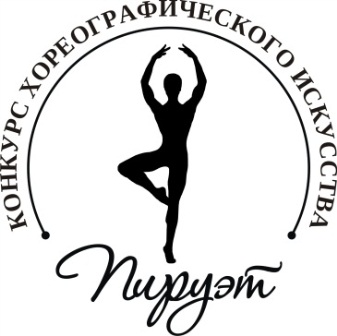                     ГБПОУ РО   «Ростовский колледж искусств»                ПоложениеОткрытого Областногоконкурса хореографического искусства«Пируэт»16-17 марта 2019 г.1.Введение         Настоящее Положение определяет организационные основы, порядок проведения и систему оценки результатов конкурса хореографических коллективов (далее – Конкурс).          Подготовку, организацию и проведение   Конкурса осуществляет    ГБПОУ РО   «Ростовский колледж искусств» (далее -  колледж). Цель:       Выявление наиболее одаренных и перспективных учащихся с целью их профессиональной ориентации.Задачи:повышение художественного уровня коллективов и исполнительского мастерства участников;повышение профессионального уровня руководителей детских хореографических коллективов;формирование эстетических вкусов детей и юношества на примерах лучших образцов классического, народно-сценического  и современного танца.создание условий для выявления активных и одаренных детей и молодежи с целью дальнейшего их привлечения к различным проектам и программам;2. Общие положения           Общее руководство проведением  конкурса хореографических коллективов осуществляет оргкомитет, который создает колледж.            Конкурс проводится в 2-х категориях:«Профессионалы» (учащиеся государственных и лицензированных негосударственных училищ, колледжей и лицеев, участники, имеющие профессиональное хореографическое образование).«Любители»  (творческие коллективы общеобразовательных учреждений всех видов и типов, учреждений дополнительного образования детей, относящихся к системе образования, учреждений начального профессионального образования, самодеятельные коллективы.Конкурс проходит по следующим номинациям:классический танец;народно-сценический танец современный танец (модерн, контемпоррари, джаз-танец, свободная пластика, стилевые направления современной хореографии);Эстрадный танецКонкурс проводится в трёх возрастных группах:Категория «Профессионалы» •	младшая  (12-14 лет);•	средняя  (15-17 лет);•	старшая  (18-25 лет);«Любители»  младшая  (6-10 лет);средняя  (11-14 лет);старшая  (15-23 лет)    Примечание. В коллективе каждой возрастной группы допускается наличие до 20% участников младше или старше указанных возрастных рамок.Формы:солодуэтымалые формы (ансамбли 3-5 человек)ансамбли (от 6 человек)3. Требования к предъявляемым работам       Продолжительность выступлений:- классический танец: соло – до 3 мин., дуэт – до 5 мин., ансамбли – до 5 мин.;- современная хореография: соло – до 3 мин., дуэт – до 5 мин., ансамбли – до 5 мин.;- народно-сценический танец: соло – до 3 мин., дуэт – до 5 мин., ансамбли – до 5 мин.         Фонограмма каждого хореографического произведения предоставляется на USB-носителе (флеш-карте)  с указанием исполняемой композиции и названием коллектива. Выступление должно выполняться под качественную фонограмму. 4. КРИТЕРИИ ОЦЕНКИ КОНКУРСНЫХ ВЫСТУПЛЕНИЙ• Художественный и профессиональный уровень представленных номеров.• Исполнительское мастерство и артистизм участников.• Чистота, выразительность музыкального исполнения.• Степень оригинальности.• Драматургия постановки.• Сценическая культура, реквизит, костюмы, соответствие музыкального материала.• Соответствие репертуара возрастным особенностям исполнителей.          5.  ЖЮРИ. ОЦЕНКА ВЫСТУПЛЕНИЙ
           В состав жюри входят ведущие высококвалифицированные специалисты, хорошо  знающие теорию, методику и практику работы. Возглавляет жюри председатель. Конкурсанты оцениваются по результатам голосования.             · Жюри не учитывают материальные возможности, социальные принадлежности, национальности конкурсантов — только творчество на абсолютно равных условиях, согласно настоящего Положения.
· При оценке конкурсных выступлений световое сопровождение (различные специальные эффекты) во внимание не принимается. 
· Жюри не имеет права разглашать результаты конкурса до официального объявления.
 · Жюри наделено правом:
- делить премии;
- не присуждать ту или иную премию, а также Гран-при;
- присуждать специальные призы.
 · Решение жюри окончательное и обсуждению не подлежит 6. Регламент работы оргкомитета и жюриОргкомитет: •        официально объявляет о начале Конкурса; •        принимает решения о составе Жюри Конкурса и назначении его Председателя;•        координирует работу Жюри во время проведения Конкурса;•        рассматривает совместно с жюри предложения и пожелания  участников Конкурса;•        осуществляет иные функции в соответствии с настоящим Положением о Конкурсе.            Сопровождающие лица несут ответственность за жизнь, здоровье детей в пути и во время проведения мероприятия.Жюри:•        осуществляет судейство в соответствии с настоящим Положением о Конкурсе;•        определяет кандидатуры победителей и призеров;•        рассматривает совместно с оргкомитетом предложения и пожелания  участников Конкурса.                  В случае равенства голосов «За» или «Против» решающим является голос председателя. Итогом обсуждения конкурсных выступлений является протокол заседания членов жюри. Решение жюри является окончательным и изменению не подлежит.7.  Награждение         Итоги конкурса  и награждения подводятся по номинациям с учетом возрастных категорий и предусматривают присуждение звания обладателя Гран-при, лауреатов I,  II, III степени, а также дипломантов I,  II, III степени  и участников с вручением дипломов.Гран-при конкурса;Призы за I место;Призы за II место;Призы за III место,Специальные призы жюри.- Награждаются руководители творческих коллективов.        Руководителям коллективов в зависимости от показанного уровня выступлений их участников (ансамблей, коллективов) могут быть присуждены следующие награды: дипломы «За лучшую балетмейстерскую работу», «Лучший хореограф», «Лучший педагог», «За сохранение национальных культурных традиций», дипломы и грамоты за успешную балетмейстерскую работу.8. Финансовые условия        Вступительный взнос принимается до 03 марта 2019 года. Формы оплаты — перечислением вступительного взноса на л/счет Ростовского колледжа искусств в Министерстве финансов Ростовской области.       Транспортные и иные расходы участников Конкурса - фестиваля и сопровождающих лиц осуществляются за счёт направляющей стороны или самих участников.             Взносы за участие:Категория «Профессионалы»«соло»  –  1000 (Одна  тысяча пятьсот) рублей с человека в одной номинации«дуэт» –  750 (семьсот пятьдесят) рублей с человека в одной номинациималые формы (ансамбли 3-5 человек) – 500  (пятьсот)  рублей с человекаколлективы  – 400  (четыреста)  рублей с человека.Категория «Любители»«соло»  –  1500 (Одна  тысяча пятьсот) рублей с человека в одной номинации«дуэт» –  1000 (Одна тысяча) рублей с человека в одной номинациималые формы (ансамбли 3-5 человек) – 500  (пятьсот)  рублей с человекаколлективы  – 400  (четыреста)  рублей с человека.          9.  Заявки:       Для участия в конкурсе необходимо подать заявку до 03.03.2019 года  по адресу: 344000, г. Ростов-на-Дону, пр. Семашко, 132/141б, или по электронной почте: e-mail: konkurs.piruet@mail.ru   на фирменном бланке образовательного учреждения по указанной форме (Приложение).        10. Место проведения мероприятия :пер. Семашко, 132/141б, г. Ростов-на-Дону, 344000, Ростовский колледж искусствКонтактная информация: Заведующий хореографическим отделением колледжа искусств: Загретдинов Альберт Ринатович - тел. 8 989 615 91 85  8 909 428 40 38;         e-mail: donballet@mail.ru   ГБПОУ РО «Ростовский колледж искусств»,  344000   г. Ростов-на-Дону, пер. Семашко, 132/141 б. ПРЕДВАРИТЕЛЬНАЯ ПРОГРАММА КОНКУРСА      16 марта 2019 г. – конкурсные просмотры категории «Профессионалы» (учащиеся государственных и лицензированных негосударственных училищ, колледжей и лицеев, участники, имеющие профессиональное хореографическое образование). Круглый стол. Мастер-класс.       17 марта 2019 г – конкурсные просмотры категории «Любители» (творческие коллективы общеобразовательных учреждений всех видов и типов, учреждений дополнительного образования детей, относящихся к системе образования, учреждений начального профессионального образования, самодеятельные коллективы. Круглый стол.ПРИЛОЖЕНИЕ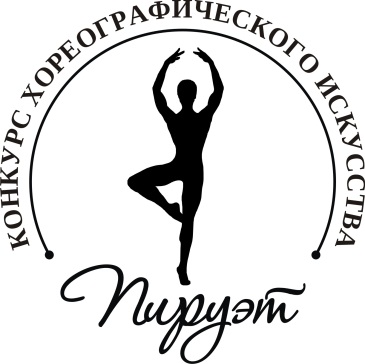 Открытый Областной конкурсхореографического искусства  «Пируэт»ЗАЯВКАЗаявка на каждую номинацию и возрастную категорию заполняется отдельно.Для заключения договора об оплате вступительного взноса с физическими лицами:К заявке прилагаются ксерокопии документов:- Паспорт или свидетельство о рождении участника;- Паспорт и прописка законного представителя (одного из родителей);-  ИНН законного представителя (одного из родителей);.СНИЛС законного представителя (одного из родителей);Согласие на обработку персональных данных.Для заключения договора об оплате с коллективамиК заявке прилагаются ксерокопии документов:- Паспорт и прописка руководителя;-  ИНН руководителя;- СНИЛС руководителя;- Паспорт или свидетельство о рождении участника;Согласие на обработку персональных данных.Для заключения договора об оплате с юридическими лицами (учреждениями)К заявке прилагаются реквизиты учреждения, на основании которых формируется счет на оплату.Полное название коллектива (для ансамбля) Полное название коллектива (для ансамбля) Полное название коллектива (для ансамбля) Фамилия, имя участника (для солиста) Фамилия, имя участника (для солиста) Фамилия, имя участника (для солиста)  Дата рождения  (для солиста) Дата рождения  (для солиста) Дата рождения  (для солиста)Край/Область, Город, поселокКрай/Область, Город, поселокКрай/Область, Город, поселокФИО руководителя, телефон (мобильный)ФИО руководителя, телефон (мобильный)ФИО руководителя, телефон (мобильный)Полное название учрежденияПолное название учрежденияПолное название учрежденияАдрес учреждения, e-mail, телефонАдрес учреждения, e-mail, телефонАдрес учреждения, e-mail, телефонКОНКУРСНАЯ ПРОГРАММАКОНКУРСНАЯ ПРОГРАММАКОНКУРСНАЯ ПРОГРАММАКОНКУРСНАЯ ПРОГРАММАКОНКУРСНАЯ ПРОГРАММАКОНКУРСНАЯ ПРОГРАММАКОНКУРСНАЯ ПРОГРАММАКОНКУРСНАЯ ПРОГРАММАКатегория профессионалы, любителиНоминацияВозрастная группаВозрастная группаКол-во участниковНазвание композицииХронометраж